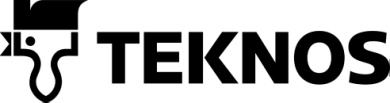 TEKNOS OYPL 107, 00371 HELSINKI, PUH. (09) 506 091Характеристика материала        9514     14 .03. 2003                                               БИОРА  БАЛАНСТИП КРАСКИПРИМЕНЕНИЕСовершенно  матовая  водоразбавляемая акрилатная краска для внутренних  помещений. Полное отсутствие блеска достигается за счёт использования специального связующего, без применения матирующих добавок.  Краска  обладает исключительной стойкостью к мытью (более  10 000 проходов щеткой).Материал  относится  к  категории М1  строительных материалов  по выбросам  вредных  веществ (полное отсутствие  растворителей и других вредных веществ).Подходит для внутренних стен и потолков,  например,  в детских,  спальных  и гостиных  комнатах, кухнях, а также  для  детских садов, школьных классных помещений, больниц, цехов пищевых производств  и других  соответствующих помещений.Соблюдая  инструкции по применению, краской   можно окрашивать деревянные, бетонные,  оштукатуренные,  зашпатлеванные и кирпичные поверхности, поверхности из  древесно- стружечных и древесно-волокнистых плит, а также стальные поверхности и поверхности из других строительных материалов.  Кроме того, краска может использоваться  для повторной  окраски  поверхностей, ранее  окрашенных  алкидными и  водоразбавляемыми красками.ТЕХНИЧЕСКИЕ ДАННЫЕСухой остатокПрим.    37  % по объемуПрактическая укрывистостьРанее окрашенная поверхность                       7 – 10  м2 /лЗашпатлеванная поверхность идревесно-волокнистая плита                             6 –  8  м2 /лБетонная и  оштукатуренная поверхность       4 –   7 м2 /лПлотностьВремя  высыхания, 23 0С  относит. влажность 50% -от пыли -нанесение следующего слояПрим.  1,4   кг/ л1 час через   2  часаРазбавитель,очистка  инструментовБлескЦветСтойкость к мытьюВодаИнструменты  обязательно  промыть   после   работы  теплой водой.Совершенно матовыйКолеруется во все  цвета     по  карте цветов для  внутренних  поверхностей (NCS, RAL и др.)Исключительно высокая.  Выдерживает  более  10 000 проходов щеткой. (SFS 3755). ИНСТРУКЦИЯ ПО ПРИМЕНЕНИЮПодготовка поверхностиГрунтовка НанесениеУсловия нанесенияХранениеОхрана окружающей средыНеокрашенная поверхность:Очистить  поверхность от пыли и грязи.  При  необходимости  выправить  поверхность  подходящими шпатлёвками. Высохшую  шпатлевку  отшлифовать и удалить пыль.Ранее окрашенная  поверхность:Вымыть подходящим моющим средством в соответствии с руководством и  тщательно  промыть  теплой водой.  Глянцевые поверхности  отшлифовать до матовости  и  удалить  пыль после шлифования.С поверхностей,  окрашенных   клеевой  краской или  известковой побелкой,  старую клеевую краску или известковую побелку  следует удалить полностью.При  необходимости поверхность выправить подходящими шпатлевками.  Высохшую  шпатлевку  отшлифовать и  удалить пыль. Бетонные, оштукатуренные, зашпатлеванные, кирпичные поверхности, древесностружечные, древесноволокнистые и  гипсовые плиты загрунтовать грунтовкой, в качестве которой используются  краски БИОРА 3 или ТРЕНД 3 (разбавленные водой на 15-20%),  или другие укрепляющие грунтовки.Для предотвращения  проявления сучков  на   дощатых  поверхностях,  рекомендуется  адгезионная грунтовочная  краска   ФУТУРА 3.Стальные поверхности перед нанесением красок БИОРА загрунтовать адгезионной  грунтовочной краской ФУТУРА 3, или МЕТА ФЕРРЕКС или антикоррозионной краской КИРЬЁ.На прочую  неокрашенную  поверхность  и  ранее окрашенную поверхность можно  наносить  непосредственно  БИОРА  БАЛАНС. Перед использованием краску  тщательно перемешать.Перед нанесением краску можно разбавить водой  на 10 %.Для получения однородной  поверхности,  приготовить  достаточное  количество  краски в одной емкости. Краску  наносить  валиком,  распылителем или  кистью в 1 – 2  слоя. При распылении  под высоким давлением  применять сопло 0,013” – 0,018”.Окрашиваемая поверхность должна быть сухой.   Во  время   нанесения   и  высыхания   краски   температура  воздуха,   поверхности  и  краски  должна  быть   выше +  5 0С, относительная влажность воздуха ниже  80 %.Проветривание во время окрашивания  и во время  высыхания  ускоряет процесс высыхания  краски.Защищать от мороза.  Не выливать в канализацию, водоем  или почву. Жидкие остатки передать в место  сбора отходов.  Пустые, сухие банки  можно выбросить на свалку.Данные, приведенные в настоящей  технической  характеристике изделия, получены на основании лабораторных испытаний и практического опыта. Все  числовые  значения носят рекомендательный характер и зависят, в частности, от оттенка и степени глянца. Так, как мы не можем повлиять на условия нанесения и использования изделия, то мы несем ответственность только за его качество и гарантируем, что качество материала  обеспечивается  фирменной системой  качества, полностью  соответствующей  требованиям  международных  стандартов ИСО  9001 и ИСО 14001.  Мы не отвечаем за ущерб, вызванный несоблюдением инструкции по применению или использованием изделия не по назначению.Данные, приведенные в настоящей  технической  характеристике изделия, получены на основании лабораторных испытаний и практического опыта. Все  числовые  значения носят рекомендательный характер и зависят, в частности, от оттенка и степени глянца. Так, как мы не можем повлиять на условия нанесения и использования изделия, то мы несем ответственность только за его качество и гарантируем, что качество материала  обеспечивается  фирменной системой  качества, полностью  соответствующей  требованиям  международных  стандартов ИСО  9001 и ИСО 14001.  Мы не отвечаем за ущерб, вызванный несоблюдением инструкции по применению или использованием изделия не по назначению.